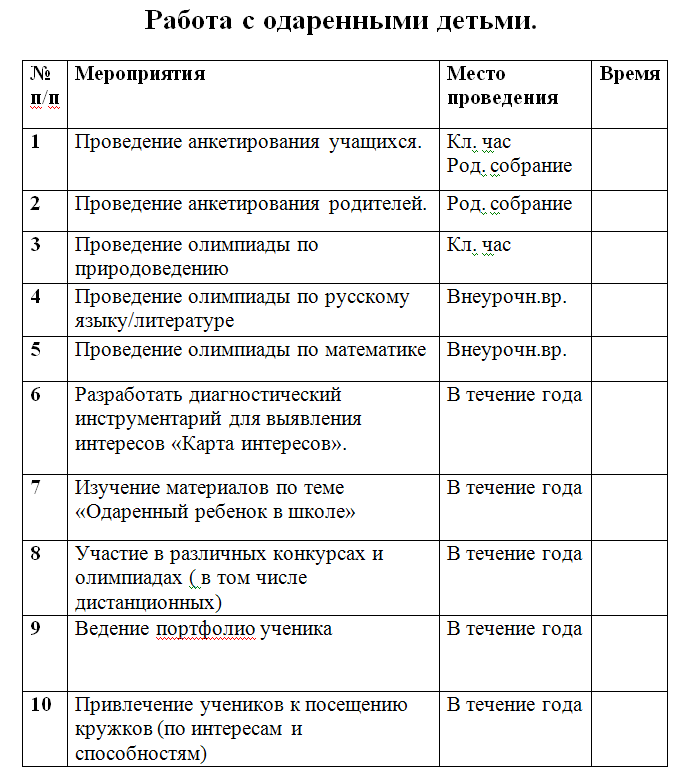 Календарно-тематическое планирование	        занятий по математике№п/пТема занятияКол-вочасовСроки прохождения программы1.Диагностическое обследование2.Нестандартные задачи «Распиливание , разрезание».3.Нестандартные задачи на соответствие и порядок.4.Нестандартные задачи на соответствие и порядок.5Задачи ловушки , шутки. 6.Нестандартные задачи «Взвешивание , время, монеты» 7.Задачи связанные с величинами 8.Арифметические задачи ,требующие особых приёмов решения  9.Решение логических задач  10Решение логических задач  11Задачи на упорядочение множеств  12Задачи решаемые с помощью графов  13Комбинаторные задачи  14Олимпиадные задачи15Олимпиадные задачи16Олимпиадные задачи17.Олимпиадные задачи